ГОРОДСКАЯ  ДУМА  ГОРОДА  ДИМИТРОВГРАДАУльяновской областиР Е Ш Е Н И Ег.Димитровград  29  сентября  2021  года                                                                       № 70/601  .     О внесении изменения в Положение о порядке проведения конкурса на замещение вакантной должности муниципальной службы в органах местного самоуправления города Димитровграда Ульяновской областиВ соответствии с Федеральным законом от 02.03.2007 №25-ФЗ                      «О муниципальной службе в Российской Федерации», Городская Дума города Димитровграда Ульяновской области третьего созыва решила:1. Внести изменение в Положение о порядке проведения конкурса на замещение вакантной должности муниципальной службы в органах местного самоуправления города Димитровграда Ульяновской области, утверждённое решением Городской Думы города Димитровграда Ульяновской области второго созыва от 30.09.2015 №30/403:1) пункт 2.2 раздела 2 приложения 2 изложить в следующей редакции:«2.2. Работник обязуется:- соблюдать Конституцию Российской Федерации, федеральные конституционные законы, федеральные законы, иные нормативные правовые акты Российской Федерации, Устав, законы и иные нормативные правовые акты Ульяновской области, Устав и иные муниципальные правовые акты органов местного самоуправления города и обеспечивать их исполнение;- исполнять должностные обязанности в соответствии с должностной инструкцией;- исполнять поручения соответствующих руководителей, данные в пределах их полномочий, установленных законодательством Российской Федерации, Ульяновской области, муниципальными правовыми актами органов местного самоуправления города;- соблюдать при исполнении должностных обязанностей права, свободы и законные интересы человека и гражданина независимо от расы, национальности, языка, отношения к религии и других обстоятельств, а также права и законные интересы организаций;- соблюдать правила внутреннего трудового распорядка соответствующего органа местного самоуправления, должностную инструкцию, порядок работы со служебной информацией;- поддерживать уровень квалификации, необходимый для надлежащего исполнения должностных обязанностей;- не разглашать сведения, составляющие государственную и иную охраняемую федеральными законами тайну, а также сведения, ставшие ему известными в связи с исполнением должностных обязанностей, в том числе сведения, касающиеся частной жизни и здоровья граждан или затрагивающие их честь и достоинство;- беречь муниципальное имущество, в том числе предоставленное ему для исполнения должностных обязанностей;- представлять в установленном порядке предусмотренные законодательством Российской Федерации сведения о себе и членах своей семьи;- сообщать в письменной форме представителю нанимателя (работодателю) о прекращении гражданства Российской Федерации либо гражданства (подданства) иностранного государства - участника международного договора Российской Федерации, в соответствии с которым иностранный гражданин имеет право находиться на муниципальной службе, в день, когда муниципальному служащему стало известно об этом, но не позднее пяти рабочих дней со дня прекращения гражданства Российской Федерации либо гражданства (подданства) иностранного государства - участника международного договора Российской Федерации, в соответствии с которым иностранный гражданин имеет право находиться на муниципальной службе;- сообщать в письменной форме представителю нанимателя (работодателю) о приобретении гражданства (подданства) иностранного государства либо получении вида на жительство или иного документа, подтверждающего право на постоянное проживание гражданина на территории иностранного государства, в день, когда муниципальному служащему стало известно об этом, но не позднее пяти рабочих дней со дня приобретения гражданства (подданства) иностранного государства либо получения вида на жительство или иного документа, подтверждающего право на постоянное проживание гражданина на территории иностранного государства;- уведомлять в письменной форме представителя нанимателя (работодателя) о личной заинтересованности при исполнении должностных обязанностей, которая может привести к конфликту интересов, и принимать меры по предотвращению подобного конфликта;- соблюдать ограничения, выполнять обязательства, не нарушать запреты, которые установлены Федеральным законом и другими федеральными законами;- знать и соблюдать требования охраны труда, меры пожарной безопасности;- соблюдать принципы, этические нормы и правила служебного поведения, установленные Кодексом этики и служебного поведения работников соответствующего органа местного самоуправления и принимать необходимые меры для выполнения его требований;- соблюдать правила и принципы, установленные антикоррупционным стандартом соответствующего органа местного самоуправления;- уведомлять представителя нанимателя (работодателя), органы прокуратуры или другие государственные органы обо всех случаях обращения к нему каких-либо лиц в целях склонения его к совершению коррупционных правонарушений.Работник не вправе исполнять данное ему неправомерное поручение.Во всем остальном, не предусмотренном настоящим пунктом, Работник исполняет обязанности и соблюдает ограничения, установленные законодательством Российской Федерации.».2. Настоящее решение подлежит официальному опубликованию и размещению в информационно-телекоммуникационной сети «Интернет» на официальном сайте Городской Думы города Димитровграда Ульяновской области (www.dumadgrad.ru).3. Настоящее решение вступает в силу на следующий день после дня его официального опубликования.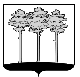 